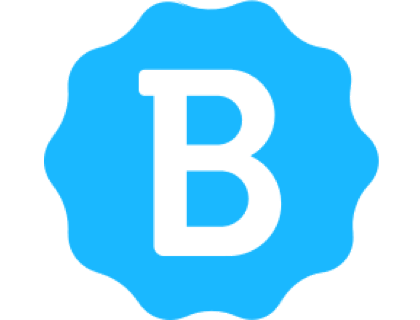 Plantilla de contrato de trabajoContrato de trabajoEste contrato, fechado el día ____ de ___________ del año 20____, se realiza entre [nombre de la empresa] y [nombre del empleado] de [ciudad, estado]. Este documento constituye un acuerdo de empleo entre estas dos partes y se rige por las leyes de [estado o ciudad].CONSIDERANDO que el Empleador desea contratar los servicios del Empleado, y el Empleado desea prestar dichos servicios, se establecen estos términos y condiciones.EN CONSIDERACIÓN de este entendimiento mutuo, las partes acuerdan los siguientes términos y condiciones:EmpleoEl Empleado acepta que él o ella hará fielmente y con lo mejor de sus capacidades para llevar a cabo los deberes y responsabilidades que le ha comunicado el Empleador. El empleado deberá cumplir con todas las políticas, reglas y procedimientos de la empresa en todo momento.PosiciónComo [título de trabajo], es deber del empleado realizar todas las funciones y deberes esenciales del trabajo. De vez en cuando, el Empleador también puede añadir otras obligaciones dentro del alcance razonable del trabajo del Empleado.Compensación económicaComo compensación económica por los servicios prestados, al empleado se le pagará un salario de $_________ [por hora/año] y estará sujeto a una revisión de rendimiento [trimestral/anual]. Todos los pagos estarán sujetos a deducciones obligatorias de empleo (impuestos estatales y federales, Seguro Social, fondo de ahorro, etc).BeneficiosEl empleado tiene derecho a participar en cualquier plan de beneficios ofrecido por el empleador. El empleador ofrece actualmente [enumerar beneficios, si los hay]. El acceso a estos beneficios solo será posible después de que haya pasado el período de prueba.Período de pruebaSe entiende que el primer [marco de tiempo] de empleo constituye un período de prueba. Durante este tiempo, el empleado no es elegible para tiempo libre remunerado u otros beneficios. Durante este tiempo, el Empleador también ejerce el derecho a rescindir el contrato en cualquier momento sin previo aviso.Tiempo libre pagadoDespués del período de prueba, el empleado será elegible para el siguiente tiempo libre remunerado: [Tiempo de vacaciones][Tiempo para días de enfermedad/personales]Se puede conceder una licencia de duelo si es necesario.El empleador se reserva el derecho de modificar cualquier política de tiempo libre remunerado.Terminación de contratoLa intención de ambas partes es formar una relación larga y mutuamente rentable. Sin embargo, esta relación puede ser terminada por cualquiera de las partes en cualquier momento, siempre que [período de tiempo] antes, se entregue un aviso por escrito a la otra parte.El empleado acepta devolver cualquier propiedad del empleador en el momento de la terminación de contrato.No competencia y confidencialidadComo empleado, tendrá acceso a información confidencial que es propiedad del empleador. No se le permite divulgar esta información fuera de la compañía.Durante su tiempo de trabajo con el Empleador, no puede participar en ninguna actividad para otro Empleador que esté relacionado o en competencia con la empresa. Usted revelará completamente al Empleador cualquier otra relación laboral que tenga y se le permitirá buscar otro empleo siempre que (a.) no reste valor a su capacidad para cumplir con sus deberes, y (b.) no esté ayudando a otra organización a competir contra el Empleador.Además, se reconoce que al terminar su empleo, no solicitará negocios a ninguno de los clientes del Empleador durante un período de al menos [marco de tiempo].TotalidadEste contrato representa el acuerdo completo entre las dos partes y reemplaza cualquier acuerdo previo escrito u oral. Este acuerdo puede ser modificado en cualquier momento, siempre que se acredite el consentimiento por escrito tanto del Empleador como del Empleado.Autorización legalEl Empleado acepta que está totalmente autorizado para trabajar en [nombre del país] y puede proporcionar una prueba de esto con documentación legal. El Empleador obtendrá esta documentación para los registros legales.Divisibilidad legalLas partes acuerdan que si se descubre que alguna parte de este contrato es nula o inaplicable, se eliminará del expediente y las disposiciones restantes conservarán su pleno vigor y efecto.JurisdicciónEste contrato se regirá e interpretará de acuerdo con las leyes de [estado, ciudad o territorio].Como testigo y de acuerdo con lo establecido, el Empleador ha ejecutado este contrato con el debido proceso a través de la autorización de los agentes oficiales de la empresa y con el consentimiento del Empleado, dado aquí por escrito.___________________________________		___________________________Firma del empleado					Fecha___________________________________		___________________________Firma oficial de la empresa				Fecha